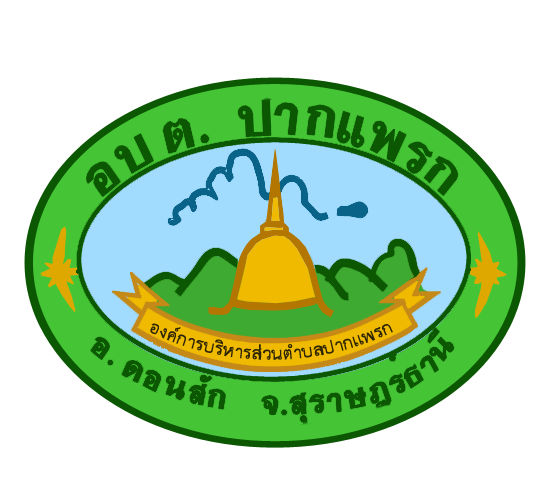 แผนการดำเนินงานประจำปีงบประมาณ พ.ศ.๒๕66องค์การบริหารส่วนตำบลปากแพรกอำเภอดอนสัก จังหวัดสุราษฎร์ธานีคำนำ	องค์การบริหารส่วนตำบลปากแพรก เป็นองค์กรปกครองส่วนท้องถิ่น ซึ่งมีพื้นที่รับผิดชอบ จำนวน 16 หมู่บ้าน และตามพระราชบัญญัติกำหนดแผนและขั้นตอนการกระจายอำนาจให้องค์กรปกครองส่วนท้องถิ่น พ.ศ.2542 ให้องค์กรปกครองส่วนท้องถิ่น มีอำนาจหน้าที่ในการจัดบริการสาธารณะ เพื่อประโยชน์ของประชาชนในท้องถิ่นของตนเอง โดยเฉพาะการจัดทำแผนพัฒนาท้องถิ่นที่สอดรับกับนโยบายรัฐบาล ยุทธศาสตร์จังหวัดและนโยบายผู้บริหารท้องถิ่น	แผนการดำเนินงาน   จึงเป็นแผนการดำเนินงานขององค์กรปกครองส่วนท้องถิ่น ที่แสดงถึงรายละเอียด แผนงาน โครงการ และกิจกรรมที่ดำเนินการในพื้นที่ขององค์กรปกครองส่วนท้องถิ่นประจำปีงบประมาณนั้นๆ ทำให้ทราบถึงรายละเอียดของกิจกรรม งบประมาณ สถานที่ดำเนินการ หน่วยงาน ระยะเวลาในการดำเนินการที่ชัดเจนทั้งหมด	องค์การบริหารส่วนตำบลปากแพรก หวังเป็นอย่างยิ่งว่า แผนการดำเนินงานฉบับนี้ จะสามารถใช้เป็นเครื่องมือในการบริหารงานของผู้บริหารท้องถิ่น และสามารถใช้ในการควบคุมการดำเนินงานในเขตพื้นที่ได้อย่างเหมาะสม และมีประสิทธิภาพ นอกจากนั้นยังใช้เป็นเครื่องมือในการติดตามการดำเนินงานและการประเมินผลการพัฒนาท้องถิ่นของผู้บริหารท้องถิ่นด้วย  	                                                        องค์การบริหารส่วนตำบลปากแพรกสารบัญ  	          เรื่อง         								       หน้าส่วนที่	1	บทนำ										1	วัตถุประสงค์ของการจัดทำแผนการดำเนินงาน					1		ขั้นตอนการจัดทำแผนการดำเนินงาน						2	ประโยชน์ของแผนการดำเนินงาน						2ส่วนที่	2	บัญชีโครงการ/กิจกรรม								4	1.บัญชีสรุปจำนวนโครงการพัฒนาท้องถิ่น กิจกรรมและงบประมาณ		6	2.บัญชีโครงการพัฒนาท้องถิ่น กิจกรรมและงบประมาณ		        		8                        	 (1) ยุทธศาสตร์การพัฒนาด้านโครงสร้างพื้นฐาน		             	9 (2) ยุทธศาสตร์การพัฒนาด้านเศรษฐกิจ					12 	 (3) ยุทธศาสตร์การพัฒนาด้านคุณภาพชีวิต				13(4) ยุทธศาสตร์การพัฒนาด้านการบริหารจัดการบ้านเมืองที่ดี		26       3.บัญชีจำนวนครุภัณฑ์ วัสดุ สำหรับที่ไม่ได้ดำเนินการจัดทำเป็นโครงการพัฒนาท้องถิ่น										29						บทนำ 		ตามระเบียบกระทรวงมหาดไทยว่าด้วยการจัดทำแผนพัฒนาขององค์กรปกครองส่วนท้องถิ่น พ.ศ.2548 และแก้ไขเพิ่มเติม (ฉบับที่ 3)  พ.ศ. 2561  แผนการดำเนินงาน คือแผนที่กำหนดรายละเอียดแผนงาน  โครงการพัฒนาและกิจกรรมที่ดำเนินการจริงทั้งหมดในพื้นที่ขององค์กรปกครองส่วนท้องถิ่นประจำปีงบประมาณนั้น อีกทั้งมีความชัดเจนในการปฏิบัติมากขึ้น  ลดความซ้ำซ้อนของโครงการ  มีการประสานและบูรณาการการทำงานกับหน่วยงานและจำแนกรายละเอียดต่างๆ ของแผนงาน/โครงการในการดำเนินงาน                  แผนการดำเนินงานจะเป็นเครื่องมือสำคัญในการบริหารงานของผู้บริหารท้องถิ่น เพื่อควบคุมการดำเนินงานให้เป็นไปอย่างเหมาะสมและมีประสิทธิภาพ  โดยโครงการ/กิจกรรมการพัฒนาที่บรรจุอยู่ในแผนการดำเนินงานจะมีที่มาจาก                  1.  งบประมาณรายจ่ายประจำปีขององค์กรปกครองส่วนท้องถิ่น  (รวมทั้งเงินอุดหนุนที่องค์กรปกครองส่วนท้องถิ่นอุดหนุนให้หน่วยงานอื่นดำเนินการ)                  2.  โครงการ/กิจกรรมการพัฒนาที่องค์ปกครองส่วนท้องถิ่นดำเนินการเองโดยไม่ใช้งบประมาณ   (ถ้ามี)                 3.  โครงการ/กิจกรรมการพัฒนาของหน่วยราชการส่วนกลาง ส่วนภูมิภาคหรือหน่วยงานอื่นๆ  ที่การพัฒนาคาบเกี่ยวต่อเนื่อง ระหว่างองค์กรปกครองส่วนท้องถิ่นโดยให้องค์กรปกครองส่วนท้องถิ่นตรวจสอบจากแผนปฏิบัติราชการประจำปีของจังหวัดหรืออาจสอบถามไปยังหน่วยงานต่างๆ ที่เกี่ยวข้อง                  4.  โครงการ/กิจกรรมการพัฒนาที่องค์ปกครองส่วนท้องถิ่นพิจารณาเห็นว่าจะเกิดประโยชน์ในการประสานการดำเนินงานในพื้นที่1.วัตถุประสงค์ของแผนดำเนินงาน		     1.เพื่อให้ทราบถึงเป้าหมาย รายละเอียดกิจกรรม งบประมาณที่ใช้ดำเนินการที่ชัดเจน	     2.เพื่อให้ทราบถึงโครงการพัฒนาและกิจกรรมที่ดำเนินการจริงในพื้นที่องค์การบริหารส่วนตำบลปากแพรก ประจำปีงบประมาณ 2566	      3.เพื่อใช้เป็นเครื่องมือสำคัญในการบริหารงานของผู้บริหารท้องถิ่น	      4.เพื่อควบคุมการดำเนินงานให้เป็นไปอย่างเหมาะสมและมีประสิทธิภาพ	      5.เพื่อเป็นเครื่องมือในการติดตามการดำเนินงานและประเมินผลการดำเนินงาน	      6.เพื่อให้เกิดการประสานและบูรณาการการทำงานกับหน่วยงานต่างๆในเขตพื้นที่องค์การบริหารส่วนตำบลปากแพรก ประชาชนได้รับประโยชน์เพิ่มขึ้น12.ขั้นตอนการจัดทำแผนดำเนินงาน		จากระเบียบกระทรวงมหาดไทยว่าด้วยการจัดทำแผนพัฒนาขององค์กรปกครองส่วนท้องถิ่น พ.ศ.2548 และแก้ไขเพิ่มเติม (ฉบับที่ 3) พ.ศ.2561 หมวด 5 ข้อ 26 ได้กำหนดให้องค์กรปกครองส่วนท้องถิ่นจัดทำแผนการดำเนินงานโดยมีขั้นตอนดังนี้                1) คณะกรรมการสนับสนุนการจัดทำแผนพัฒนาท้องถิ่นรวบรวมแผนงาน โครงการพัฒนาขององค์กรปกครองส่วนท้องถิ่น  หน่วยงานราชการ  ส่วนกลาง  ส่วนภูมิภาค  รัฐวิสาหกิจ  และหน่วยงานอื่น  ๆ   ที่ดำเนินการในพื้นที่ขององค์กรปกครองส่วนท้องถิ่นแล้วจัดทำร่างแผนการดำเนินการเสนอคณะกรรมการพัฒนาท้องถิ่น                2) คณะกรรมการพัฒนาท้องถิ่นพิจารณาร่างแผนการดำเนินงาน แล้วเสนอผู้บริหารท้องถิ่น ประกาศเป็นแผนการดำเนินงาน  ทั้งนี้ให้ปิดประกาศแผนการดำเนินงาน ภายในสิบห้าวันนับแต่วันที่ประกาศ เพื่อให้ประชาชนในท้องถิ่นทราบโดยทั่วกัน และต้องปิดประกาศไว้อย่างน้อยสามสิบวัน3.ประโยชน์ของแผนการดำเนินงาน	      1) ได้รับทราบถึงรายละเอียด กิจกรรม งบประมาณ ระยะเวลาการดำเนินการที่ชัดเจน เป็นไปตามเป้าหมายและบรรลุวัตถุประสงค์ที่วางไว้	      2) สามารถทราบถึงระยะเวลา งบประมาณที่มีอยู่อย่างจำกัดเพื่อประโยชน์สูงสุด	      3) เพื่อให้ทราบถึงความก้าวหน้าของโครงการหรือกิจกรรมสามารถนำไปปฏิบัติและแก้ปัญหาได้อย่างรวดเร็ว	      4) สามารถติดตามและประเมินประสิทธิภาพผลการดำเนินงานที่เกิดขึ้นจริงเพื่อให้การใช้งบประมาณเป็นไปอย่างคุ้มค่า	      5) ผู้บริหารท้องถิ่นสามารถนำแผนการดำเนินงานไปใช้ในการควบคุมการดำเนินงานของหน่วยงานในระดับกอง/ส่วน ให้มีการดำเนินงานอย่างมีประสิทธิภาพ	      6) ทำให้เกิดประสานการดำเนินโครงการอย่างเป็นระบบระหว่างหน่วยงานต่างๆ2จากขั้นตอนการทำแผนการดำเนินงานสามารถเขียนเป็นแผนภูมิได้ดังนี้3ส่วนที่ 2	บัญชีโครงการ/กิจกรรม	องค์ประกอบ ประกอบด้วยบัญชีสรุปจำนวนโครงการและงบประมาณ และบัญชีโครงการ/กิจกรรม/งบประมาณโดยนำเสนอ ดังนี้	2.1 บัญชีสรุปจำนวนโครงการและงบประมาณ (แบบ ผด. 01)		แบบ ผด. 01 เป็นแบบบัญชีสรุปจำนวนโครงการและงบประมาณ แผนการดำเนินงาน ประจำปีงบประมาณ พ.ศ.2566 ประกอบด้วย ยุทธศาสตร์/กลยุทย์/แผนงาน/ จำนวนโครงการที่ดำเนินการ /คิดเป็นร้อยละของโครงการทั้งหมด /จำนวนงบประมาณ คิดเป็นร้อยละของงบประมาณทั้งหมด/ หน่วยงานรับผิดชอบ		การจัดทำแผนการดำเนินงานตามแบบ ผด. 01 นี้ จะต้องลงรายการยุทธศาสตร์  แผนงาน ให้ครบถ้วนสมบูรณ์ ลงรายการของจำนวนโครงการที่ดำเนินการ การคิดเป็นร้อยละของโครงการทั้งหมด จำนวนงบประมาณ และการคิดเป็นร้อยละของงบประมาณทั้งหมด และต้องระบุหน่วยงานรับผิดชอบและเมื่อลงแต่ละยุทธศาสตร์และแผนงานแล้ว จะต้องรวมผลทุกครั้ง และจะต้องรวมผลในภาพรวมทั้งหมดด้วย 		การลงยุทธศาสตร์และแผนงานโดยภาพรวมทั้งหมด ผลของการคิดเป็นร้อยละของโครงการทั้งหมด และการคิดเป็นร้อยละของงบประมาณทั้งหมด จะต้องเป็นร้อยละร้อยเสมอ (100)	2.2 บัญชีโครงการ/กิจกรรม/งบประมาณ (แบบ ผด. 02)			แบบ ผด.02 เป็นแบบบัญชีโครงการ/งบประมาณ แผนการดำเนินงาน ประจำปีงบประมาณ พ.ศ.2566 ประกอบด้วย ยุทธศาสตร์แต่ละยุทธศาสตร์ กลยุทธ์ พร้อมแสดงแผนงาน โดยมีลำดับที่/โครงการ/รายละเอียดของกิจกรรมที่เกิดขึ้นจากโครงการ/งบประมาณ (บาท)/สถานที่ดำเนินการ/หน่วยงานรับผิดชอบหลัก/ปีงบประมาณและเดือน โดยเริ่มจากเดือนตุลาคมของปีหนึ่งไปสิ้นสุดเดือนกันยายนอีกปีหนึ่ง	2.3 บัญชีโครงการ/กิจกรรม/งบประมาณ (แบบ ผด. 02)แบบ ผด.02/1 เป็นแบบบัญชีโครงการ/กิจกรรมประเภทครุภัณฑ์ต่างๆที่ไม่ได้ดำเนินการจัดทำเป็นโครงการพัฒนา ประกอบด้วย ประเภทครุภัณฑ์/กลยุทธ์/รายละเอียดของครุภัณฑ์/งบประมาณ/สถานที่ดำเนินการ/หน่วยงานรับผิดชอบหลักปีงบประมาณและเดือน โดยเริ่มจากเดือนตุลาคมของปีหนึ่งไปสิ้นสุดเดือนกันยายนอีกปีหนึ่ง4ส่วนที่ 2บัญชีโครงการ/กิจกรรม1.บัญชีสรุปจำนวนโครงการพัฒนาท้องถิ่น กิจกรรมและงบประมาณ5แบบ ผด.01สรุปโครงการพัฒนาท้องถิ่น กิจกรรมและงบประมาณแผนการดำเนินงาน ประจำปีงบประมาณ พ.ศ.2566องค์การบริหารส่วนตำบลปากแพรก6แบบ ผด.01สรุปโครงการพัฒนาท้องถิ่น กิจกรรมและงบประมาณแผนการดำเนินงาน ประจำปีงบประมาณ พ.ศ.2566องค์การบริหารส่วนตำบลปากแพรก72.บัญชีโครงการพัฒนาท้องถิ่น กิจกรรมและงบประมาณ8แบบ ผด.02จำนวนโครงการพัฒนาท้องถิ่น กิจกรรมและงบประมาณแผนการดำเนินงาน ประจำปีงบประมาณ พ.ศ.2566องค์การบริหารส่วนตำบลปากแพรก อำเภอดอนสัก จังหวัดสุราษฎร์ธานี1.ยุทธศาสตร์การพัฒนาด้านโครงสร้างพื้นฐาน    1.1 กลยุทธ์ก่อสร้างปรับปรุงเส้นทางคมนาคม	(1) แผนงานอุตสาหกรรมและการโยธา9แบบ ผด.0211.ยุทธศาสตร์การพัฒนาด้านโครงสร้างพื้นฐาน      1.1 กลยุทธ์ก่อสร้างปรับปรุงเส้นทางคมนาคม	(1) แผนงานอุตสาหกรรมและการโยธา10แบบ ผด.0211.ยุทธศาสตร์การพัฒนาด้านโครงสร้างพื้นฐาน      1.1 กลยุทธ์ก่อสร้างปรับปรุงเส้นทางคมนาคม	(2) แผนงานเคหะและชุมชน11แบบ ผด.022.ยุทธศาสตร์การพัฒนาด้านเศรษฐกิจ     2.1 กลยุทธ์ลดต้นทุนการผลิตและเพิ่มมูลค่าผลผลิตทางการเกษตร	(1) แผนงานการเกษตร12แบบ ผด.023.ยุทธศาสตร์การพัฒนาด้านคุณภาพชีวิต    3.1 กลยุทธ์ส่งเสริมพัฒนาบทบาทและคุณภาพชีวิตของเด็ก เยาวชน สตรี ผู้สูงอายุ ผู้พิการ ผู้ด้อยโอกาสประชาชนและคุ้มครองสิทธิเสรีภาพของประชาชน	(1) แผนงานงบกลาง13แบบ ผด.023.ยุทธศาสตร์การพัฒนาด้านคุณภาพชีวิต    3.1 กลยุทธ์ส่งเสริมพัฒนาบทบาทและคุณภาพชีวิตของเด็ก เยาวชน สตรี ผู้สูงอายุ ผู้พิการ ผู้ด้อยโอกาสประชาชนและคุ้มครองสิทธิเสรีภาพของประชาชน	(1) แผนงานงบกลาง14แบบ ผด.023.ยุทธศาสตร์การพัฒนาด้านคุณภาพชีวิต     3.2 กลยุทธ์ส่งเสริมพัฒนาบทบาทและคุณภาพชีวิตของเด็ก เยาวชน สตรี ผู้สูงอายุ ผู้พิการ ผู้ด้อยโอกาสประชาชนและคุ้มครองสิทธิเสรีภาพของประชาชน	(2) แผนงานสังคมสงเคราะห์15แบบ ผด.023.ยุทธศาสตร์การพัฒนาด้านคุณภาพชีวิต     3.2 กลยุทธ์ส่งเสริมพัฒนาบทบาทและคุณภาพชีวิตของเด็ก เยาวชน สตรี ผู้สูงอายุ ผู้พิการ ผู้ด้อยโอกาสประชาชนและคุ้มครองสิทธิเสรีภาพของประชาชน	(3) แผนงานสร้างความเข้มแข็งของชุมชน16แบบ ผด.023.ยุทธศาสตร์การพัฒนาด้านคุณภาพชีวิต     3.2 กลยุทธ์ส่งเสริมพัฒนาบทบาทและคุณภาพชีวิตของเด็ก เยาวชน สตรี ผู้สูงอายุ ผู้พิการ ผู้ด้อยโอกาสประชาชนและคุ้มครองสิทธิเสรีภาพของประชาชน	(4) แผนงานสาธารณสุข17แบบ ผด.023.ยุทธศาสตร์การพัฒนาด้านคุณภาพชีวิต    3.4 กลยุทธ์ส่งเสริมและพัฒนาระบบการศึกษาให้เป็นไปตามมาตรฐานการศึกษา	(1) แผนงานการศึกษา18แบบ ผด.023.ยุทธศาสตร์การพัฒนาด้านคุณภาพชีวิต    3.4 กลยุทธ์ส่งเสริมและพัฒนาระบบการศึกษาให้เป็นไปตามมาตรฐานการศึกษา	(1) แผนงานการศึกษา19แบบ ผด.023.ยุทธศาสตร์การพัฒนาด้านคุณภาพชีวิต    3.4 กลยุทธ์ส่งเสริมและพัฒนาระบบการศึกษาให้เป็นไปตามมาตรฐานการศึกษา	(1) แผนงานการศึกษา20แบบ ผด.023.ยุทธศาสตร์การพัฒนาด้านคุณภาพชีวิต    3.4 กลยุทธ์ส่งเสริมและพัฒนาระบบการศึกษาให้เป็นไปตามมาตรฐานการศึกษา	(1) แผนงานการศึกษา21แบบ ผด.023.ยุทธศาสตร์การพัฒนาด้านคุณภาพชีวิต    3.4 กลยุทธ์ส่งเสริมและพัฒนาระบบการศึกษาให้เป็นไปตามมาตรฐานการศึกษา	(1) แผนงานการศึกษา22แบบ ผด.023.ยุทธศาสตร์การพัฒนาด้านคุณภาพชีวิต    3.4 กลยุทธ์ส่งเสริมและพัฒนาระบบการศึกษาให้เป็นไปตามมาตรฐานการศึกษา	(1) แผนงานการศึกษา23แบบ ผด.023.ยุทธศาสตร์การพัฒนาด้านคุณภาพชีวิต3.4 กลยุทธ์ส่งเสริมและพัฒนาระบบการศึกษาให้เป็นไปตามมาตรฐานการศึกษา	    (1) แผนงานการศึกษา.24แบบ ผด.023.ยุทธศาสตร์การพัฒนาด้านคุณภาพชีวิต3.5 กลยุทธ์พัฒนาพื้นฟูและส่งเสริมกิจกรรมด้านศาสนา ศิลปวัฒนธรรมและประเพณีของชุมชนท้องถิ่น	     (1) แผนงานการศาสนาวัฒนธรรมและนันทนาการ25แบบ ผด.024.ยุทธศาสตร์การพัฒนาด้านการบริหารจัดการที่ดี    4.1 กลยุทธ์เพิ่มประสิทธิภาพในการปฏิบัติราชการ	(1)  แผนงานบริหารงานทั่วไป26แบบ ผด.024.ยุทธศาสตร์การพัฒนาด้านการบริหารจัดการที่ดี    4.1 กลยุทธ์เพิ่มประสิทธิภาพในการปฏิบัติราชการ	(1)  แผนงานบริหารงานทั่วไป27   แบบ ผด.024.ยุทธศาสตร์การพัฒนาด้านการบริหารจัดการที่ดี    4.2 กลยุทธ์เพิ่มประสิทธิภาพในการปฏิบัติราชการ	(1)  แผนงานการรักษาความสงบภายใน283.บัญชีจำนวนครุภัณฑ์ วัสดุ สำหรับที่ไม่ได้ดำเนินการจัดทำเป็นโครงการพัฒนาท้องถิ่น29แบบ ผด.02/1   จำนวนครุภัณฑ์ วัสดุ สำหรับที่ไม่ได้ดำเนินการจัดทำเป็นโครงการพัฒนาท้องถิ่นแผนการดำเนินงาน ประจำปีงบประมาณ พ.ศ. 2566องค์การบริหารส่วนตำบลปากแพรก อำเภอดอนสัก จังหวัดสุราษฎร์ธานีประเภทครุภัณฑ์1.ประเภทครุภัณฑ์การเกษตร1.1 กลยุทธ์ พัฒนาระบบสาธารณูปโภคและสาธารณูปการ	(1) แผนงานอุตสาหกรรมและการโยธา30แบบ ผด.02/12.ประเภทครุภัณฑ์ก่อสร้าง	1.1 แผนงานอุตสาหกรรมและการโยธา31แบบ ผด.02/12.ประเภทครุภัณฑ์ก่อสร้าง	1.1 แผนงานอุตสาหกรรมและการโยธา32แบบ ผด.02/12.ประเภทครุภัณฑ์ก่อสร้าง	1.1 แผนงานอุตสาหกรรมและการโยธา33แบบ ผด.02/12.ประเภทครุภัณฑ์ก่อสร้าง	1.1 แผนงานอุตสาหกรรมและการโยธา34แบบ ผด.02/11.ประเภทวัสดุงานบ้านงานครัว1.1 กลยุทธ์ ส่งเสริม พัฒนาบทบาทและพัฒนาคุณภาพชีวิตของเด็ก เยาวชน สตรี ผู้สูงอายุ ผู้พิการ	(1) แผนงานการศึกษา35แผนการดำเนินงาน กรณีกันเงินหรือขยายเวลาการเบิกจ่ายเงินหรือกรณียังไม่ได้ก่อหนี้ผูกพันไว้หรือได้ก่อหนี้ผูกพันไว้และก่อนสิ้นปีงบประมาณ36ส่วนที่ 2 บัญชีโครงการ/กิจกรรม1.บัญชีสรุปจำนวนโครงการพัฒนาท้องถิ่น กิจกรรมและงบประมาณกรณีกันเงินหรือขยายเวลาการเบิกจ่ายเงินหรือกรณีที่ยังไม่ได้ก่อหนี้ผูกพันไว้หรือได้ก่อหนี้ผูกพันไว้แล้วก่อนสิ้นปีงบประมาณ37แบบ ผด.01สรุปโครงการพัฒนาท้องถิ่น กิจกรรมและงบประมาณแผนการดำเนินงาน ประจำปีงบประมาณ พ.ศ.2566องค์การบริหารส่วนตำบลปากแพรก อำเภอดอนสัก จังหวัดสุราษฎร์ธานี382.บัญชีโครงการพัฒนาท้องถิ่น กิจกรรมและงบประมาณ กรณียังไม่ได้ก่อหนี้ผูกพัน39แบบ ผด.02จำนวนโครงการพัฒนาท้องถิ่น กิจกรรมและงบประมาณแผนการดำเนินงาน ประจำปีงบประมาณ พ.ศ.2566องค์การบริหารส่วนตำบลปากแพรก อำเภอดอนสัก จังหวัดสุราษฎร์ธานี1.ยุทธศาสตร์การพัฒนาด้านโครงสร้างพื้นฐาน    1.1 กลยุทธ์ก่อสร้างปรับปรุงเส้นทางคมนาคม	(1) แผนงานอุตสาหกรรมและการโยธา40แบบ ผด.02จำนวนโครงการพัฒนาท้องถิ่น กิจกรรมและงบประมาณแผนการดำเนินงาน ประจำปีงบประมาณ พ.ศ.2566องค์การบริหารส่วนตำบลปากแพรก อำเภอดอนสัก จังหวัดสุราษฎร์ธานี1.ยุทธศาสตร์การพัฒนาด้านโครงสร้างพื้นฐาน    1.1 กลยุทธ์ก่อสร้างปรับปรุงเส้นทางคมนาคม	(1) แผนงานอุตสาหกรรมและการโยธา41แบบ ผด.02จำนวนโครงการพัฒนาท้องถิ่น กิจกรรมและงบประมาณแผนการดำเนินงาน ประจำปีงบประมาณ พ.ศ.2566องค์การบริหารส่วนตำบลปากแพรก อำเภอดอนสัก จังหวัดสุราษฎร์ธานี1.ยุทธศาสตร์การพัฒนาด้านโครงสร้างพื้นฐาน    1.1 กลยุทธ์ก่อสร้างปรับปรุงเส้นทางคมนาคม	(1) แผนงานอุตสาหกรรมและการโยธา42แบบ ผด.02จำนวนโครงการพัฒนาท้องถิ่น กิจกรรมและงบประมาณแผนการดำเนินงาน ประจำปีงบประมาณ พ.ศ.2566องค์การบริหารส่วนตำบลปากแพรก อำเภอดอนสัก จังหวัดสุราษฎร์ธานี1.ยุทธศาสตร์การพัฒนาด้านโครงสร้างพื้นฐาน    1.1 กลยุทธ์ก่อสร้างปรับปรุงเส้นทางคมนาคม	(1) แผนงานอุตสาหกรรมและการโยธา43แบบ ผด.02จำนวนโครงการพัฒนาท้องถิ่น กิจกรรมและงบประมาณแผนการดำเนินงาน ประจำปีงบประมาณ พ.ศ.2566องค์การบริหารส่วนตำบลปากแพรก อำเภอดอนสัก จังหวัดสุราษฎร์ธานี1.ยุทธศาสตร์การพัฒนาด้านโครงสร้างพื้นฐาน    1.1 กลยุทธ์ก่อสร้างปรับปรุงเส้นทางคมนาคม	(1) แผนงานอุตสาหกรรมและการโยธา44ยุทธศาสตร์กลยุทธ์แผนงานโครงการที่ดำเนินการคิดเป็นร้อยละของโครงการทั้งหมดจำนวนงบประมาณคิดเป็นร้อยละของงบประมาณทั้งหมดหน่วยงานรับผิดชอบหลัก1.ยุทธศาสตร์การพัฒนาด้านโครงสร้างพื้นฐานก่อสร้างปรับปรุงเส้นทางคมนาคมอุตสาหกรรมและการโยธา34.293,800,00019.03กองช่าง1.ยุทธศาสตร์การพัฒนาด้านโครงสร้างพื้นฐานพัฒนาสาธารณูปโภคและสาธารณูปการเคหะและชุมชน2100.001,300,00016.25กองช่าง2.ยุทธศาสตร์การพัฒนาด้านเศรษฐกิจลดต้นทุนการผลิตและเพิ่มมูลค่าผลผลิตทางการเกษตรการเกษตร350.00140,00025.45สำนักปลัด3.ยุทธศาสตร์การพัฒนาด้านคุณภาพชีวิตส่งเสริมพัฒนาบทบาทและคุณภาพชีวิตของเด็ก เยาวชน สตรี ผู้สูงอายุ ผู้พิการ ผู้ด้อยโอกาสงบกลาง1364.28 22,753,31396.38สำนักปลัด3.ยุทธศาสตร์การพัฒนาด้านคุณภาพชีวิตกลยุทธ์ส่งเสริมพัฒนาบทบาทและคุณภาพชีวิตของเด็ก เยาวชน สตรี ผู้สูงอายุ ผู้พิการ ผู้ด้อยโอกาสประชาชนและคุ้มครองสิทธิเสรีภาพของประชาชนสังคมสงเคราะห์362.50317,80069.00กองการศึกษา3.ยุทธศาสตร์การพัฒนาด้านคุณภาพชีวิตกลยุทธ์ส่งเสริมพัฒนาบทบาทและคุณภาพชีวิตของเด็ก เยาวชน สตรี ผู้สูงอายุ ผู้พิการ ผู้ด้อยโอกาสประชาชนและคุ้มครองสิทธิเสรีภาพของประชาชนสร้างความเข้มแข็งของชุมชน266.60100,0005.78สำนักปลัด3.ยุทธศาสตร์การพัฒนาด้านคุณภาพชีวิตกลยุทธ์ส่งเสริมพัฒนาบทบาทและคุณภาพชีวิตของเด็ก เยาวชน สตรี ผู้สูงอายุ ผู้พิการ ผู้ด้อยโอกาสประชาชนและคุ้มครองสิทธิเสรีภาพของประชาชนสาธารณสุข350.00410,00071.80สำนักปลัดกองการศึกษายุทธศาสตร์ยุทธศาสตร์กลยุทธ์แผนงานโครงการที่ดำเนินการคิดเป็นร้อยละของโครงการทั้งหมดจำนวนงบประมาณจำนวนงบประมาณคิดเป็นร้อยละของงบประมาณทั้งหมดหน่วยงานรับผิดชอบหลักส่งเสริมและพัฒนาระบบการศึกษาให้เป็นไปตามมาตรฐานการศึกษาการศึกษาฯ562.506,888,0006,888,00069.00กองการศึกษาพัฒนาพื้นฟูและส่งเสริมกิจกรรมด้านศาสนา ศิลปวัฒนธรรมและประเพณีของชุมชนท้องถิ่นการศาสนาวัฒนธรรมและนันทนาการ545.45370,000370,00033.00กองการศึกษาสำนักปลัด4.ยุทธศาสตร์การพัฒนาด้านการบริหารจัดการบ้านเมืองที่ดี4.ยุทธศาสตร์การพัฒนาด้านการบริหารจัดการบ้านเมืองที่ดีเพิ่มประสิทธิภาพในการปฏิบัติราชการบริหารงานทั่วไป541.66160,000160,0001.40สำนักปลัดกองคลัง4.ยุทธศาสตร์การพัฒนาด้านการบริหารจัดการบ้านเมืองที่ดี4.ยุทธศาสตร์การพัฒนาด้านการบริหารจัดการบ้านเมืองที่ดีเพิ่มประสิทธิภาพในการปฏิบัติราชการการรักษาความสงบภายใน550.00530,000530,00012.42สำนักปลัดรวม11 แผนงาน5257.1436,769,11353.1053.10ที่โครงการรายละเอียดของกิจกรรมที่เกิดขึ้นจากโครงการงบประมาณ(บาท)สถานที่ดำเนินการหน่วยงานรับผิดชอบหลักพ.ศ.2565พ.ศ.2565พ.ศ.2565พ.ศ.2566พ.ศ.2566พ.ศ.2566พ.ศ.2566พ.ศ.2566พ.ศ.2566พ.ศ.2566พ.ศ.2566พ.ศ.2566ที่โครงการรายละเอียดของกิจกรรมที่เกิดขึ้นจากโครงการงบประมาณ(บาท)สถานที่ดำเนินการหน่วยงานรับผิดชอบหลักต.ค.พ.ย.ธ.ค.ม.ค.ก.พ.มี.ค.เม.ย.พ.ค.มิ.ย.ก.ค.ส.ค.ก.ย.12โครงการก่อสร้างถนนคอนกรีตเสริมเหล็ก สายซอยนายจำรัส-วิจิตรไชยครามโครงการก่อสร้างถนนคอนกรีตเสริมเหล็ก ถนนสายซอยวิวาทสามัคคี โดยดำเนินการก่อสร้างถนนคอนกรีตเสริมเหล็ก ผิวจราจรกว้าง 5.00 เมตร ยาว 570.00 เมตร หนา 0.15 เมตร พื้นที่รวมไม่น้อยกว่า 2,850 ตารางเมตร รายละเอียดตามแบบแปลนที่ อบต.ปากแพรกกำหนด พร้อมติดตั้งป้ายประชาสัมพันธ์โครงการโดยดำเนินการก่อสร้างถนนคอนกรีตเสริมเหล็ก ผิวจราจรกว้าง 5.00 เมตร ยาว 325.00 เมตร หนา 0.15 เมตร พื้นที่รวมไม่น้อยกว่า 1,625 ตารางเมตร รายละเอียดตามแบบแปลนที่ อบต.ปากแพรกกำหนด พร้อมติดตั้งป้ายประชาสัมพันธ์โครงการ1,899,0001,056,000ซอยนายจำรัส-วิจิตรไชยครามหมู่ที่ 2ซอยวิวาทสามัคคี หมู่ที่ 3กองช่างกองช่างที่โครงการรายละเอียดของกิจกรรมที่เกิดขึ้นจากโครงการงบประมาณ(บาท)สถานที่ดำเนินการหน่วยงานรับผิดชอบหลักพ.ศ.2565พ.ศ.2565พ.ศ.2565พ.ศ.2566พ.ศ.2566พ.ศ.2566พ.ศ.2566พ.ศ.2566พ.ศ.2566พ.ศ.2566พ.ศ.2566พ.ศ.2566ที่โครงการรายละเอียดของกิจกรรมที่เกิดขึ้นจากโครงการงบประมาณ(บาท)สถานที่ดำเนินการหน่วยงานรับผิดชอบหลักต.ค.พ.ย.ธ.ค.ม.ค.ก.พ.มี.ค.เม.ย.พ.ค.มิ.ย.ก.ค.ส.ค.ก.ย.3โครงการก่อสร้างถนนคอนกรีตเสริมเหล็กเลียบสวนสาธารณะหนองเต่าโดยดำเนินการก่อสร้างถนนคอนกรีตเสริมเหล็ก ผิวจราจรกว้าง 4.00 เมตร ยาว 268.00 เมตร และผิวจราจรกว้าง 3.00 เมตร ยาว 100.00 เมตร หนา 0.15 เมตร พื้นที่รวมไม่น้อยกว่า 1,372 ตารางเมตร รายละเอียดตามแบบแปลนที่ อบต.ปากแพรกกำหนด พร้อมติดตั้งป้ายประชาสัมพันธ์โครงการ845,000สวนสาธารณะหนองเต่า หมู่ที่ 5กองช่างรวม3,800,000ที่โครงการรายละเอียดของกิจกรรมที่เกิดขึ้นจากโครงการงบประมาณ(บาท)สถานที่ดำเนินการหน่วยงานรับผิดชอบหลักพ.ศ.2565พ.ศ.2565พ.ศ.2565พ.ศ.2566พ.ศ.2566พ.ศ.2566พ.ศ.2566พ.ศ.2566พ.ศ.2566พ.ศ.2566พ.ศ.2566พ.ศ.2566ที่โครงการรายละเอียดของกิจกรรมที่เกิดขึ้นจากโครงการงบประมาณ(บาท)สถานที่ดำเนินการหน่วยงานรับผิดชอบหลักต.ค.พ.ย.ธ.ค.ม.ค.ก.พ.มี.ค.เม.ย.พ.ค.มิ.ย.ก.ค.ส.ค.ก.ย.12โครงการอุดหนุนการประปาส่วนภูมิภาคสาขากาญจนดิษฐ อำเภอกาญจนดิษฐ จังหวัดสุราษฎร์ธานีโครงการอุดหนุนการไฟฟ้าส่วนภูมิภาคสาขากาญจนดิษฐ อำเภอกาญจนดิษฐ จังหวัดสุราษฎร์ธานีเพื่อจ่ายเป็นเงินอุดหนุนประปาส่วนภูมิภาคสาขากาญจนดิษฐ อำเภอกาญจนดิษฐ จังหวัดสุราษฎร์ธานีเพื่อจ่ายเป็นเงินอุดหนุนการไฟฟ้าส่วนภูมิภาคสาขากาญจนดิษฐ อำเภอกาญจนดิษฐ จังหวัดสุราษฎร์ธานี100,0001,200,000หมู่ที่ 1-16 ตำบลปากแพรกหมู่ที่ 1-16 ตำบลปากแพรกกองช่างกองช่างรวม1,300,000ที่โครงการรายละเอียดของกิจกรรมที่เกิดขึ้นจากโครงการงบประมาณ(บาท)สถานที่ดำเนินการหน่วยงานรับผิดชอบหลักพ.ศ.2565พ.ศ.2565พ.ศ.2565พ.ศ.2566พ.ศ.2566พ.ศ.2566พ.ศ.2566พ.ศ.2566พ.ศ.2566พ.ศ.2566พ.ศ.2566พ.ศ.2566ที่โครงการรายละเอียดของกิจกรรมที่เกิดขึ้นจากโครงการงบประมาณ(บาท)สถานที่ดำเนินการหน่วยงานรับผิดชอบหลักต.ค.พ.ย.ธ.ค.ม.ค.ก.พ.มี.ค.เม.ย.พ.ค.มิ.ย.ก.ค.ส.ค.ก.ย.123โครงการเพิ่มศักยภาพคณะกรรมการศูนย์ถ่ายทอดเทคโนโลยีโครงการส่งเสริมการเกษตรโครงการรักษ์ป่า รักน้ำ รักษาแผ่นดิน  เพื่อจ่ายเป็นค่าใช้จ่ายตามโครงการเพิ่มศักยภาพคณะกรรมการศูนย์ถ่ายทอดเทคโนโลยีเพื่อจ่ายเป็นค่าใช้จ่ายตามโครงการส่งเสริมการเกษตร เพื่อจ่ายเป็นค่าใช้จ่ายตามโครงการรักษ์ป่า รักน้ำ รักษาแผ่นดิน 90,00030,00020,000อบต.ปากแพรกอบต.ปากแพรกอบต.ปากแพรกสำนักปลัดสำนักปลัดสำนักปลัดรวม140,000ที่โครงการรายละเอียดของกิจกรรมที่เกิดขึ้นจากโครงการงบประมาณ(บาท)สถานที่ดำเนินการหน่วยงานรับผิดชอบหลักพ.ศ.2565พ.ศ.2565พ.ศ.2565พ.ศ.2566พ.ศ.2566พ.ศ.2566พ.ศ.2566พ.ศ.2566พ.ศ.2566พ.ศ.2566พ.ศ.2566พ.ศ.2566ที่โครงการรายละเอียดของกิจกรรมที่เกิดขึ้นจากโครงการงบประมาณ(บาท)สถานที่ดำเนินการหน่วยงานรับผิดชอบหลักต.ค.พ.ย.ธ.ค.ม.ค.ก.พ.มี.ค.เม.ย.พ.ค.มิ.ย.ก.ค.ส.ค.ก.ย.1234567เงินสมทบกองทุนประกันสังคมเงินสมทบกองทุนเงินทดแทนเบี้ยยังชีพผู้สูงอายุเบี้ยยังชีพคนพิการเบี้ยยังชีพผู้ป่วยเอดส์ค่าบำรุงสมาคมองค์การบริหารส่วนตำบลแห่งประเทศไทยโครงการสมทบกองทุนหลักประกันสุขภาพตำบลปากแพรกเพื่อจ่ายเป็นเงินสมทบกองทุนประกันสังคม กรณีประสบอันตราย ทุพลภาพ ตาย คลอดบุตรเพื่อจ่ายเป็นเงินสมทบเงินทดแทนเพื่อจ่ายเป็นเบี้ยยังชีพผู้สูงอายุเพื่อจ่ายเป็นเบี้ยยังชีพคนพิการเพื่อจ่ายเป็นเบี้ยยังชีพผู้ป่วยเอดส์เพื่อจ่ายเป็นค่าบำรุงสมาคมองค์การบริหารส่วนตำบลแห่งประเทศไทยเพื่อจ่ายสมทบกองทุนหลักประกันสุขภาพตำบลปากแพรก496,07019,84317,062,4003,516,000216,0005,000300,000อบต.ปากแพรกอบต.ปากแพรกอบต.ปากแพรกอบต.ปากแพรก   อบต.ปากแพรกอบต.ปากแพรกอบต.ปากแพรกสำนักปลัดสำนักปลัดสำนักปลัดสำนักปลัดสำนักปลัดสำนักปลัดสำนักปลัดที่โครงการรายละเอียดของกิจกรรมที่เกิดขึ้นจากโครงการงบประมาณ(บาท)สถานที่ดำเนินการหน่วยงานรับผิดชอบหลักพ.ศ.2565พ.ศ.2565พ.ศ.2565พ.ศ.2566พ.ศ.2566พ.ศ.2566พ.ศ.2566พ.ศ.2566พ.ศ.2566พ.ศ.2566พ.ศ.2566พ.ศ.2566ที่โครงการรายละเอียดของกิจกรรมที่เกิดขึ้นจากโครงการงบประมาณ(บาท)สถานที่ดำเนินการหน่วยงานรับผิดชอบหลักต.ค.พ.ย.ธ.ค.ม.ค.ก.พ.มี.ค.เม.ย.พ.ค.มิ.ย.ก.ค.ส.ค.ก.ย.8910111213ค่าใช้จ่ายในการจัดการจราจรสมทบกองทุนสวัสดิการชุมชนเงินช่วยเหลือค่าทำศพข้าราชการ/พนักงานเงินช่วยเหลือค่าทำศพพนักงานจ้างเงินสมทบกองทุนบำเหน็จบำนาญข้าราชการ (กบข)เงินสมทบกองทุนบำเหน็จบำนาญข้าราชการส่วนท้องถิ่น(ก.บ.ท.)เพื่อจ่ายเป็นค่าใช้จ่ายในการแก้ไขปัญหาเกี่ยวกับการจราจรเพื่อจ่ายเป็นเงินสมทบกองทุนสวัสดิการชุมชนตำบลปากแพรกเพื่อจ่ายเป็นเงินช่วยเหลือค่าทำศพข้าราชการ/พนักงานเพื่อจ่ายเป็นเงินช่วยเหลือค่าทำศพพนักงานจ้างเพื่อจ่ายเป็นเงินสมทบกองทุนบำเหน็จบำนาญข้าราชการ (กบข)เพื่อจ่ายเป็นเงินเงินสมทบกองทุนบำเหน็จบำนาญข้าราชการส่วนท้องถิ่น(ก.บ.ท.)20,000250,00010,00010,00028,000820,000อบต.ปากแพรกอบต.ปากแพรกอบต.ปากแพรกอบต.ปากแพรกอบต.ปากแพรกอบต.ปากแพรกสำนักปลัดสำนักปลัดสำนักปลัดสำนักปลัดสำนักปลัดสำนักปลัดรวม22,753,313ที่โครงการรายละเอียดของกิจกรรมที่เกิดขึ้นจากโครงการงบประมาณ(บาท)สถานที่ดำเนินการหน่วยงานรับผิดชอบหลักพ.ศ.2565พ.ศ.2565พ.ศ.2565พ.ศ.2566พ.ศ.2566พ.ศ.2566พ.ศ.2566พ.ศ.2566พ.ศ.2566พ.ศ.2566พ.ศ.2566พ.ศ.2566ที่โครงการรายละเอียดของกิจกรรมที่เกิดขึ้นจากโครงการงบประมาณ(บาท)สถานที่ดำเนินการหน่วยงานรับผิดชอบหลักต.ค.พ.ย.ธ.ค.ม.ค.ก.พ.มี.ค.เม.ย.พ.ค.มิ.ย.ก.ค.ส.ค.ก.ย.123โครงการป้องกันและแก้ปัญหาความรุนแรงต่อเด็ก สตรี  และบุคคลในครอบครัวโครงการดูแลผู้สูงอายุแบบครบวงจรโครงการโรงเรียนผู้สูงอายุเพื่อจ่ายเป็นค่าใช้จ่ายตามโครงการป้องกันและแก้ปัญหาความรุนแรงต่อเด็ก สตรี  และบุคคลในครอบครัวเพื่อจ่ายเป็นเงินอุดหนุนโครงการดูแลผู้สูงอายุแบบครบวงจร(รพ.สต.ปากแพรก) เพื่อจ่ายเป็นเงินอุดหนุน ตามโครงการโรงเรียนผู้สูงอายุ(รพ.สต.บ้านใน) 50,000104,600163,200อบต.ปากแพรกอบต.ปากแพรกอบต.ปากแพรกสำนักปลัดสำนักปลัดสำนักปลัดรวม317,800ที่โครงการรายละเอียดของกิจกรรมที่เกิดขึ้นจากโครงการงบประมาณ(บาท)สถานที่ดำเนินการหน่วยงานรับผิดชอบหลักพ.ศ.2565พ.ศ.2565พ.ศ.2565พ.ศ.2566พ.ศ.2566พ.ศ.2566พ.ศ.2566พ.ศ.2566พ.ศ.2566พ.ศ.2566พ.ศ.2566พ.ศ.2566ที่โครงการรายละเอียดของกิจกรรมที่เกิดขึ้นจากโครงการงบประมาณ(บาท)สถานที่ดำเนินการหน่วยงานรับผิดชอบหลักต.ค.พ.ย.ธ.ค.ม.ค.ก.พ.มี.ค.เม.ย.พ.ค.มิ.ย.ก.ค.ส.ค.ก.ย.12โครงการส่งเสริมการมีส่วนร่วมของชุมชนในการคัดแยกขยะโครงการอบรมการเพิ่มศักยภาพคณะกรรมการกลุ่มสตรีและให้ความรู้สิทธิและกฎหมายที่เกี่ยวข้องกับสตรีและครอบครัวตำบลปากแพรกเพื่อจ่ายเป็นค่าใช้จ่ายตามโครงการส่งเสริมการมีส่วนร่วมของชุมชนในการคัดแยกขยะเพื่อจ่ายเป็นค่าใช้จ่ายตามโครงการอบรมการเพิ่มศักยภาพคณะกรรมการกลุ่มสตรีและให้ความรู้สิทธิและกฎหมายที่เกี่ยวข้องกับสตรีและครอบครัวตำบลปากแพรก50,00050,000อบต.ปากแพรกอบต.ปากแพรกสำนักปลัดสำนักปลัดรวม100,000ที่โครงการรายละเอียดของกิจกรรมที่เกิดขึ้นจากโครงการงบประมาณ(บาท)สถานที่ดำเนินการหน่วยงานรับผิดชอบหลักพ.ศ.2565พ.ศ.2565พ.ศ.2565พ.ศ.2566พ.ศ.2566พ.ศ.2566พ.ศ.2566พ.ศ.2566พ.ศ.2566พ.ศ.2566พ.ศ.2566พ.ศ.2566ที่โครงการรายละเอียดของกิจกรรมที่เกิดขึ้นจากโครงการงบประมาณ(บาท)สถานที่ดำเนินการหน่วยงานรับผิดชอบหลักต.ค.พ.ย.ธ.ค.ม.ค.ก.พ.มี.ค.เม.ย.พ.ค.มิ.ย.ก.ค.ส.ค.ก.ย.123โครงการบริการการแพทย์ฉุกเฉินโครงการสัตว์ปลอดโรคคนปลอดภัยจากโรคพิษสุนัขบ้าตามพระปณิธานศาสตราจารย์ ดร.สมเด็จพระเจ้าน้องนางเธอเจ้าฟ้าจุฬาภรณ์วลัยลักษณ์อัครราชกุมารี กรมพระศรีสว่างควัฒนาวรขัติยราชนารีโครงการพระราชดำริด้านสาธารณสุขเพื่อจ่ายเป็นค่าใช้จ่ายตามโครงการบริการการแพทย์ฉุกเฉิน ได้แก่ ค่าเวชภัณฑ์ ค่าประกันภัยรถยนต์ค่าเครื่องแต่งกาย ฯลฯเพื่อจ่ายเป็นค่าใช้จ่ายตามโครงการสัตว์ปลอดโรคคนปลอดภัยจากโรคพิษสุนัขบ้าตามพระปณิธานศาสตราจารย์ ดร.สมเด็จพระเจ้าน้องนางเธอเจ้าฟ้าจุฬาภรณ์วลัยลักษณ์ อัครราชกุมารี กรมพระศรีสว่างควัฒนาวรขัติยราชนารี เช่น ค่าวัคซีนโรคพิษสุนัขบ้า ฯลฯ	เพื่อจ่ายเป็นเงินอุดหนุนคณะกรรมการหมู่บ้านตามโครงการพระราชดำริด้านสาธารณสุข จำนวน 16 หมู่บ้าน หมู่บ้านละ 20,000 บาท60,00030,000320,000อบต.ปากแพรกอบต.ปากแพรกหมู่ที่ 1-16สำนักปลัดสำนักปลัดสำนักปลัดรวม410,000ที่โครงการรายละเอียดของกิจกรรมที่เกิดขึ้นจากโครงการงบประมาณ(บาท)สถานที่ดำเนินการหน่วยงานรับผิดชอบหลักพ.ศ.2565พ.ศ.2565พ.ศ.2565พ.ศ.2566พ.ศ.2566พ.ศ.2566พ.ศ.2566พ.ศ.2566พ.ศ.2566พ.ศ.2566พ.ศ.2566พ.ศ.2566ที่โครงการรายละเอียดของกิจกรรมที่เกิดขึ้นจากโครงการงบประมาณ(บาท)สถานที่ดำเนินการหน่วยงานรับผิดชอบหลักต.ค.พ.ย.ธ.ค.ม.ค.ก.พ.มี.ค.เม.ย.พ.ค.มิ.ย.ก.ค.ส.ค.ก.ย.12โครงการจัดงานวันเด็กแห่งชาติโครงการจัดงานวันวิชาการเพื่อจ่ายเป็นค่าใช้จ่ายในการดำเนินโครงการตามโครงการจัดงานวันเด็กแห่งชาติ เช่น ค่าใช้จ่ายในการจัดงานและการจัดกิจกรรมสาธารณะ ค่าตอบแทนเจ้าหน้าที่ช่วยปฎิบัติงานในการจัดงานและการจัดกิจกรรมสาธารณะให้เบิกจ่าย ค่าใช้จ่ายเกี่ยวกับสถานที่ในการจัดงาน  ค่าของขวัญของรางวัล ค่าสนับสนุนชุดการแสดง ค่าขนมเครื่องดื่ม ค่าอาหาร อาหารว่าง และค่าใช้จ่ายอื่นๆที่จำเป็นฯลฯเพื่อจ่ายเป็นค่าใช้จ่ายตามโครงการจัดงานวันวิชาการ เช่น ค่าวัสดุอุปกรณ์ต่างๆ ฯลฯ150,00020,000รร.บ้านเขาพระอินทร์รร.บ้านเขาพระอินทร์กองการศึกษาฯกองการศึกษาที่โครงการรายละเอียดของกิจกรรมที่เกิดขึ้นจากโครงการงบประมาณ(บาท)สถานที่ดำเนินการหน่วยงานรับผิดชอบหลักพ.ศ.2565พ.ศ.2565พ.ศ.2565พ.ศ.2566พ.ศ.2566พ.ศ.2566พ.ศ.2566พ.ศ.2566พ.ศ.2566พ.ศ.2566พ.ศ.2566พ.ศ.2566ที่โครงการรายละเอียดของกิจกรรมที่เกิดขึ้นจากโครงการงบประมาณ(บาท)สถานที่ดำเนินการหน่วยงานรับผิดชอบหลักต.ค.พ.ย.ธ.ค.ม.ค.ก.พ.มี.ค.เม.ย.พ.ค.มิ.ย.ก.ค.ส.ค.ก.ย.34โครงการซ้อมแผนอัคคีภัยโครงการสนับสนุนค่าใช้จ่ายบริหารสถานศึกษาเพื่อจ่ายเป็นค่าใช้จ่ายตามโครงการซ้อมแผนอัคคีภัยของรร.บ้านเขาพระอินทร์ ศพด.บ้านคลองกัด ศพด.บ้านคอกช้าง เช่น ค่าวิทยากร ค่าอาหาร อาหารว่าง ค่าวัสดุอุปกรณ์ ฯลฯเพื่อจ่ายเป็น1.ค่าอาหารกลางวัน-ค่าอาหารกลางวันโรงเรียนบ้านเขาพระอินทร์ อัตราคนละ 21 บาท จำนวน 200 วัน  เป็นเงิน 957,600 บาท-ค่าอาหารกลางวัน ศพด.บ้านคลองกัด -ศพด.บ้านคอกช้าง อัตราคนละ 21 บาท จำนวน 245 วันเป็นเงิน 514,500  บาท30,0002,572,000รร.บ้านเขาพระอินทร์กองการศึกษากองการศึกษากองการศึกษาฯที่โครงการรายละเอียดของกิจกรรมที่เกิดขึ้นจากโครงการงบประมาณ(บาท)สถานที่ดำเนินการหน่วยงานรับผิดชอบหลักพ.ศ.2565พ.ศ.2565พ.ศ.2565พ.ศ.2566พ.ศ.2566พ.ศ.2566พ.ศ.2566พ.ศ.2566พ.ศ.2566พ.ศ.2566พ.ศ.2566พ.ศ.2566ที่โครงการรายละเอียดของกิจกรรมที่เกิดขึ้นจากโครงการงบประมาณ(บาท)สถานที่ดำเนินการหน่วยงานรับผิดชอบหลักต.ค.พ.ย.ธ.ค.ม.ค.ก.พ.มี.ค.เม.ย.พ.ค.มิ.ย.ก.ค.ส.ค.ก.ย.2.ค่าจัดการเรียนการสอน(รายหัว)-ระดับอนุบาล คนละ 850/ภาคเรียน เป็นเงิน 221,000 บาท-ระดับประถมศึกษา คนละ 950/ภาคเรียน เป็นเงิน 205,200 บาท3.ค่าจัดการเรียนการสอนรายหัวส่วนเพิ่ม (Top Up) 250/ภาคเรียนเป็นเงิน 54,000 บาท4.ค่าหนังสือเรียน -ระดับอนุบาล คนละ 200/ปี-ระดับประถมศึกษาปีที่ 1 คนละ 656.25 บาท/ปี-ระดับประถมศึกษาปีที่ 2 คนละ 649.95 บาท/ปี-ระดับประถมศึกษาปีที่ 3 คนละ 653.10 บาท/ปี-ระดับประถมศึกษาปีที่ 4 คนละ 706.65 บาท/ปีที่โครงการรายละเอียดของกิจกรรมที่เกิดขึ้นจากโครงการงบประมาณ(บาท)สถานที่ดำเนินการหน่วยงานรับผิดชอบหลักพ.ศ.2565พ.ศ.2565พ.ศ.2565พ.ศ.2566พ.ศ.2566พ.ศ.2566พ.ศ.2566พ.ศ.2566พ.ศ.2566พ.ศ.2566พ.ศ.2566พ.ศ.2566ที่โครงการรายละเอียดของกิจกรรมที่เกิดขึ้นจากโครงการงบประมาณ(บาท)สถานที่ดำเนินการหน่วยงานรับผิดชอบหลักต.ค.พ.ย.ธ.ค.ม.ค.ก.พ.มี.ค.เม.ย.พ.ค.มิ.ย.ก.ค.ส.ค.ก.ย.-ระดับประถมศึกษาปีที่ 5คนละ 846.30 บาท/ปี-ระดับประถมศึกษาปีที่ 6 คนละ 858.90 บาท/ปีเป็นเงิน 102,000 บาท5.ค่าอุปกรณ์การเรียน-ระดับอนุบาลศึกษา คนละ 100/ภาคเรียน-ระดับประถมศึกษา คนละ 195/ภาคเรียนเป็นเงิน 69,000 บาท6.ค่าเครื่องแบบนักเรียน-ระดับอนุบาลศึกษา คนละ 300/ปี-ระดับประถมศึกษา คนละ 360/ปีเป็นเงิน 78,000 บาท7.ค่ากิจกรรมพัฒนาคุณภาพผู้เรียน-ระดับอนุบาลศึกษา คนละ 215/ภาคเรียนที่โครงการรายละเอียดของกิจกรรมที่เกิดขึ้นจากโครงการงบประมาณ(บาท)สถานที่ดำเนินการหน่วยงานรับผิดชอบหลักพ.ศ.2565พ.ศ.2565พ.ศ.2565พ.ศ.2566พ.ศ.2566พ.ศ.2566พ.ศ.2566พ.ศ.2566พ.ศ.2566พ.ศ.2566พ.ศ.2566พ.ศ.2566ที่โครงการรายละเอียดของกิจกรรมที่เกิดขึ้นจากโครงการงบประมาณ(บาท)สถานที่ดำเนินการหน่วยงานรับผิดชอบหลักต.ค.พ.ย.ธ.ค.ม.ค.ก.พ.มี.ค.เม.ย.พ.ค.มิ.ย.ก.ค.ส.ค.ก.ย.-ระดับประถมศึกษา คนละ 240/ภาคเรียนเป็นเงิน 110,000 บาท8.ค่าจัดการเรียนการสอนศพด.บ้านคอกช้าง/ศพด.บ้านคลองกัด อัตราคนละ 1,700 บาท/ปีเป็นเงิน 170,000 บาท9.ค่าหนังสือเรียน-ศพด.บ้านคอกช้าง/ศพด.บ้านคลองกัดอัตราคนละ 200 บาท/ปีเป็นเงิน 6,000 บาท10.ค่าอุปกรณ์การเรียน-ศพด.บ้านคอกช้าง/ศพด.บ้านคลองกัดอัตราคนละ 200 บาท/ปีเป็นเงิน 6,000 บาท11.ค่าเครื่องแบบนักเรียน -ศพด.บ้านคอกช้าง/ศพด.บ้านคลองกัดอัตราคนละ 300 บาท/ปีเป็นเงิน 9,000 บาทที่โครงการรายละเอียดของกิจกรรมที่เกิดขึ้นจากโครงการงบประมาณ(บาท)สถานที่ดำเนินการหน่วยงานรับผิดชอบหลักพ.ศ.2565พ.ศ.2565พ.ศ.2565พ.ศ.2566พ.ศ.2566พ.ศ.2566พ.ศ.2566พ.ศ.2566พ.ศ.2566พ.ศ.2566พ.ศ.2566พ.ศ.2566ที่โครงการรายละเอียดของกิจกรรมที่เกิดขึ้นจากโครงการงบประมาณ(บาท)สถานที่ดำเนินการหน่วยงานรับผิดชอบหลักต.ค.พ.ย.ธ.ค.ม.ค.ก.พ.มี.ค.เม.ย.พ.ค.มิ.ย.ก.ค.ส.ค.ก.ย.5ค่าอาหารกลางวัน12.ค่ากิจกรรมพัฒนาผู้เรียน-ศพด.บ้านคอกช้าง/ศพด.บ้านคลองกัดอัตราคนละ 430 บาท/ปีเป็นเงิน 12,900 บาท13.ค่าระบบ Asymmetric Digital Subscriber Line:ADSIเป็นเงิน 9,600 บาท15.ค่าปัจจัยพื้นฐานนักเรียนยากจนเป็นเงิน 40,000 บาทเพื่อจ่ายเป็นเงินอุดหนุนค่าอาหารกลางวัน สำหรับนักเรียนในสังกัดคณะกรรมการการศึกษาขั้นพื้นฐาน(สพฐ) อัตรา คนละ 21 บาท จำนวน 200 วันให้แก่1.โรงเรียนบ้านคลองคราม2.โรงเรียนบ้านดินแดงสามัคคี3.โรงเรียนองค์การอุตสาหกรรมป่าไม้ 94.โรงเรียนบ้านคอกช้าง4,116,000รร.ในสังกัด (สพฐ) จำนวน 7 โรงกองการศึกษาที่โครงการรายละเอียดของกิจกรรมที่เกิดขึ้นจากโครงการงบประมาณ(บาท)สถานที่ดำเนินการหน่วยงานรับผิดชอบหลักพ.ศ.2565พ.ศ.2565พ.ศ.2565พ.ศ.2566พ.ศ.2566พ.ศ.2566พ.ศ.2566พ.ศ.2566พ.ศ.2566พ.ศ.2566พ.ศ.2566พ.ศ.2566ที่โครงการรายละเอียดของกิจกรรมที่เกิดขึ้นจากโครงการงบประมาณ(บาท)สถานที่ดำเนินการหน่วยงานรับผิดชอบหลักต.ค.พ.ย.ธ.ค.ม.ค.ก.พ.มี.ค.เม.ย.พ.ค.มิ.ย.ก.ค.ส.ค.ก.ย.5.โรงเรียนบ้านใหม่สามัคคี6.โรงเรียนวัดคีรีวง7.โรงเรียนบ้านดอนเสาธงรวม6,888,000ที่โครงการรายละเอียดของกิจกรรมที่เกิดขึ้นจากโครงการงบประมาณ(บาท)สถานที่ดำเนินการหน่วยงานรับผิดชอบหลักพ.ศ.2565พ.ศ.2565พ.ศ.2565พ.ศ.2566พ.ศ.2566พ.ศ.2566พ.ศ.2566พ.ศ.2566พ.ศ.2566พ.ศ.2566พ.ศ.2566พ.ศ.2566ที่โครงการรายละเอียดของกิจกรรมที่เกิดขึ้นจากโครงการงบประมาณ(บาท)สถานที่ดำเนินการหน่วยงานรับผิดชอบหลักต.ค.พ.ย.ธ.ค.ม.ค.ก.พ.มี.ค.เม.ยพ.ค.มิ.ย.ก.ค.ส.ค.ก.ย.12345โครงการแข่งขันกรีฑา กีฬา เด็ก เยาวชน ประชาชนต้านยาเสพติดตำบลปากแพรกโครงการจัดส่งนักกีฬา(กองการศึกษา)เข้าร่วมการแข่งขันกีฬาท้องถิ่นสัมพันธ์อำเภอดอนสักโครงการจัดส่งนักกีฬา(สำนักปลัด)เข้าร่วมการแข่งขันกีฬาท้องถิ่นสัมพันธ์อำเภอดอนสักโครงการร่วมจัดแข่งขันกีฬาท้องถิ่นสัมพันธ์อำเภอดอนสักอุดหนุนสภาวัฒนธรรมตำบลปากแพรก ตามโครงการอบรมเชิงปฏิบัติการอนุรักษ์มรดกไทยพื้นบ้าน(กลองยาว)เพื่อจ่ายเป็นค่าใช้จ่ายตามโครงการแข่งขันกรีฑา กีฬา เด็ก เยาวชน ประชาชนต้านยาเสพติดตำบลปากแพรกเพื่อจ่ายเป็นค่าใช้จ่ายโครงการจัดส่งนักกีฬา(กองการศึกษา)เข้าร่วมการแข่งขันกีฬาท้องถิ่นสัมพันธ์อำเภอดอนสักเพื่อจ่ายเป็นค่าใช้จ่ายโครงการจัดส่งนักกีฬา(สำนักปลัด)เข้าร่วมการแข่งขันกีฬาท้องถิ่นสัมพันธ์อำเภอดอนสักเพื่อจ่ายเป็นค่าใช้จ่ายโครงการร่วมจัดแข่งขันกีฬาท้องถิ่นสัมพันธ์อำเภอดอนสักเพื่อจ่ายเป็นเงินอุดหนุนสภาวัฒนธรรมตำบลปากแพรก ตามโครงการอบรมเชิงปฏิบัติการอนุรักษ์มรดกไทยพื้นบ้าน(กลองยาว)200,00030,00050,00050,00040,000อบต.ปากแพรกอำเภอดอนสักอำเภอดอนสักอำเภอดอนสักสภาวัฒนธรรมตำบลปากแพรกกองการศึกษาฯกองการศึกษาฯสำนักปลัดกองการศึกษากองการศึกษารวม370,000ที่โครงการรายละเอียดของกิจกรรมที่เกิดขึ้นจากโครงการงบประมาณ(บาท)สถานที่ดำเนินการหน่วยงานรับผิดชอบหลักพ.ศ.2565พ.ศ.2565พ.ศ.2565พ.ศ.2566พ.ศ.2566พ.ศ.2566พ.ศ.2566พ.ศ.2566พ.ศ.2566พ.ศ.2566พ.ศ.2566พ.ศ.2566ที่โครงการรายละเอียดของกิจกรรมที่เกิดขึ้นจากโครงการงบประมาณ(บาท)สถานที่ดำเนินการหน่วยงานรับผิดชอบหลักต.ค.พ.ย.ธ.ค.ม.ค.ก.พ.มี.ค.เม.ย.พ.ค.มิ.ย.ก.ค.ส.ค.ก.ย.1234โครงการปกป้องสถาบันพระมหากษัตริย์โครงการพัฒนาหมู่บ้านในเขตตำบลปากแพรก เพื่อเฉลิมพระเกียรติ์เนื่องในวันสำคัญต่างๆโครงการจัดตั้งศูนย์ปฏิบัติการร่วมในการช่วยเหลือประชาชนขององค์กรปกครองส่วนท้องถิ่นระดับอำเภอโครงการอนุรักษ์พันธุ์กรรมพืชอันเนื่องมาจากพระราชดำริ สมเด็จพระเทพฯเพื่อจ่ายเป็นค่าใช้จ่ายตามโครงการปกป้องสถาบันพระมหากษัตริย์เพื่อจ่ายเป็นค่าใช้จ่ายตามโครงการพัฒนาหมู่บ้านในเขตตำบลปากแพรก เพื่อเฉลิมพระเกียรติ์เนื่องในวันสำคัญต่างๆเพื่อจ่ายเป็นค่าใช้จ่ายตามโครงการจัดตั้งศูนย์ปฏิบัติการร่วมในการช่วยเหลือประชาชนขององค์กรปกครองส่วนท้องถิ่นระดับอำเภอเพื่อจ่ายเป็นค่าใช้จ่ายในการสำรวจและขึ้นทะเบียนพันธ์ไม้หายากในพื้นที่ตำบลปากแพรก10,00070,00040,00020,000อบต.ปากแพรกอบต.ปากแพรกอบต.ปากแพรกอบต.ปากแพรกสำนักปลัดสำนักปลัดสำนักปลัดสำนักปลัดรวม140,000ที่โครงการรายละเอียดของกิจกรรมที่เกิดขึ้นจากโครงการงบประมาณ(บาท)สถานที่ดำเนินการหน่วยงานรับผิดชอบหลักพ.ศ.2565พ.ศ.2565พ.ศ.2565พ.ศ.2566พ.ศ.2566พ.ศ.2566พ.ศ.2566พ.ศ.2566พ.ศ.2566พ.ศ.2566พ.ศ.2566พ.ศ.2566ที่โครงการรายละเอียดของกิจกรรมที่เกิดขึ้นจากโครงการงบประมาณ(บาท)สถานที่ดำเนินการหน่วยงานรับผิดชอบหลักต.ค.พ.ย.ธ.ค.ม.ค.ก.พ.มี.ค.เม.ย.พ.ค.มิ.ย.ก.ค.ส.ค.ก.ย.1โครงการแผนที่ภาษีและทรัพย์สินเพื่อจ่ายเป็นค่าใช้จ่ายในการเพิ่มประสิทธิภาพในการจัดเก็บรายได้20,000อบต.ปากแพรกกองคลังรวม20,000ที่โครงการรายละเอียดของกิจกรรมที่เกิดขึ้นจากโครงการงบประมาณ(บาท)สถานที่ดำเนินการหน่วยงานรับผิดชอบหลักพ.ศ.2565พ.ศ.2565พ.ศ.2565พ.ศ.2566พ.ศ.2566พ.ศ.2566พ.ศ.2566พ.ศ.2566พ.ศ.2566พ.ศ.2566พ.ศ.2566พ.ศ.2566ที่โครงการรายละเอียดของกิจกรรมที่เกิดขึ้นจากโครงการงบประมาณ(บาท)สถานที่ดำเนินการหน่วยงานรับผิดชอบหลักต.ค.พ.ย.ธ.ค.ม.ค.ก.พ.มี.ค.เม.ย.พ.ค.มิ.ย.ก.ค.ส.ค.ก.ย.12345โครงการป้องกันและลดอุบัติเหตุทางถนนในช่วงเทศกาลสำคัญค่าใช้จ่ายในการช่วยเหลือประชาชนตามอำนาจหน้าที่โครงการฝึกอบรม อปพร.หลักสูตรจัดตั้งและทบทวนโครงการฝึกอบรมการป้องกันการจมน้ำแก่เด็กนักเรียนโครงการพัฒนาศักยภาพของ อปพร ตำบลปากแพรกเพื่อจ่ายเป็นค่าใช้จ่ายตามโครงการป้องกันและลดอุบัติเหตุทางถนนในช่วงเทศกาลสำคัญเพื่อจ่ายเป็นค่าใช้จ่ายในการช่วยเหลือประชาชนตามอำนาจหน้าที่เพื่อจ่ายเป็นค่าใช้จ่ายตามโครงการฝึกอบรม อปพร.หลักสูตรจัดตั้งและทบทวนเพื่อจ่ายเป็นค่าใช้จ่ายตามโครงการฝึกอบรมการป้องกันการจมน้ำแก่เด็กนักเรียนเพื่อจ่ายเป็นค่าใช้จ่ายตามโครงการพัฒนาศักยภาพของ อปพร ตำบลปากแพรก20,000100,000150,00060,000200,000อบต.ปากแพรกอบต.ปากแพรกอบต.ปากแพรกอบต.ปากแพรกอบต.ปากแพรกสำนักปลัดสำนักปลัดสำนักปลัดสำนักปลัดสำนักปลัดรวม530,000รวมทั้งหมดรวมทั้งหมด36,769,113ที่ครุภัณฑ์รายละเอียดของครุภัณฑ์งบประมาณ(บาท)สถานที่ดำเนินการหน่วยงานรับผิดชอบหลักพ.ศ.2565พ.ศ.2565พ.ศ.2565พ.ศ.2566พ.ศ.2566พ.ศ.2566พ.ศ.2566พ.ศ.2566พ.ศ.2566พ.ศ.2566พ.ศ.2566พ.ศ.2566ที่ครุภัณฑ์รายละเอียดของครุภัณฑ์งบประมาณ(บาท)สถานที่ดำเนินการหน่วยงานรับผิดชอบหลักต.ค.พ.ย.ธ.ค.ม.ค.ก.พ.มี.ค.เม.ย.พ.ค.มิ.ย.ก.ค.ส.ค.ก.ย.1จัดซื้อเครื่องสูบน้ำบาดาล(ปั๊มซัมเมิร์ส)ครบชุดจัดซื้อเครื่องสูบน้ำบาดาล (ปั๊มซัมเมิร์ส) ครบชุด จำนวน 1 ชุด - ขนาดกำลังมอร์เตอร์กำลัง 1.5 HP- กำลังไฟฟ้า 220 v- จำนวนใบพัด 14 ใบพัด- ขนาดท่อส่งน้ำ 1 1/2 นิ้ว- ปริมาณส่งน้ำ 1.8-5.4 ลบ.ม/ชั่วโมง- สาย vct ขนาด 3 x 1.5 Sq.mm ยาว 50 เมตร20,000อบต.ปากแพรกกองช่างรวม20,000ที่ครุภัณฑ์รายละเอียดของครุภัณฑ์งบประมาณ(บาท)สถานที่ดำเนินการหน่วยงานรับผิดชอบหลักพ.ศ.2564พ.ศ.2564พ.ศ.2564พ.ศ.2565พ.ศ.2565พ.ศ.2565พ.ศ.2565พ.ศ.2565พ.ศ.2565พ.ศ.2565พ.ศ.2565พ.ศ.2565ที่ครุภัณฑ์รายละเอียดของครุภัณฑ์งบประมาณ(บาท)สถานที่ดำเนินการหน่วยงานรับผิดชอบหลักต.ค.พ.ย.ธ.ค.ม.ค.ก.พ.มี.ค.เม.ย.พ.ค.มิ.ย.ก.ค.ส.ค.ก.ย.1จัดซื้อรถตักหน้าขุดหลังเพื่อจ่ายเป็นค่าจัดซื้อรถตักหน้าขุดหลัง ชนิดขับเคลื่อน 4 ล้อ จำนวน 1 คันคุณลักษณะเฉพาะสังเขป1) เป็นรถตักหน้าขุดหลัง (Loader Backhoe) ชนิดล้อยาง 4 ล้อติดบุ้งกี๋สำหรับตักหน้ารถและบุ้งกี๋ขุดด้านหลังรถควบคุมด้วยระบบไฮดรอลิก2) ใช้เครื่องยนต์ดีเซล 4 จังหวะ มีกำลังไม่น้อยกว่า 90 แรงม้าที่รอบเครื่องยนต์ไม่เกิน 2,200 รอบต่อนาที ระบายความร้อนด้วยน้ำ 3) ระบบถ่ายทอดกำลังแบบ Hydrostatic หรือแบบ Torque Converter 4) ระบบบังคับเลี้ยวแบบ Hydrostatic หรือ Hydraulic5) บุ้งกี๋ตัก (1) ชุดบุ้งกี๋ตัก ติดตั้งอยู่หน้ารถ ควบคุมโดยระบบไฮดรอลิก (2) ขนาดความจุของบุ้งกี๋ไม่น้อยกว่า 0.85 ลูกบาศก์เมตร3,520,000อบต.ปากแพรกกองช่างที่ครุภัณฑ์รายละเอียดของครุภัณฑ์งบประมาณ(บาท)สถานที่ดำเนินการหน่วยงานรับผิดชอบหลักพ.ศ.2565พ.ศ.2565พ.ศ.2565พ.ศ.2566พ.ศ.2566พ.ศ.2566พ.ศ.2566พ.ศ.2566พ.ศ.2566พ.ศ.2566พ.ศ.2566พ.ศ.2566ที่ครุภัณฑ์รายละเอียดของครุภัณฑ์งบประมาณ(บาท)สถานที่ดำเนินการหน่วยงานรับผิดชอบหลักต.ค.พ.ย.ธ.ค.ม.ค.ก.พ.มี.ค.เม.ย.พ.ค.มิ.ย.ก.ค.ส.ค.ก.ย.(3) ความสูงจากพื้นดินถึงสลักบุ้งกี๋ขณะยกสูงสุดไม่น้อยกว่า 3.30 เมตร6) บุ้งกี๋ขุด (1) ชุดบุ้งกี๋ขุดติดตั้งอยู่ด้านหลังรถ มีขาค้ำยันทำให้รถมั่นคง ขณะขุดดิน ควบคุมด้วยระบบไฮดรอลิก (2) ขนาดความกว้างของบุ้งกี๋ขุด ไม่น้อยกว่า 600 มิลลิเมตร (3) ความจุของบุ้งกี๋ ไม่น้อยกว่า 0.15 ลูกบาศก์เมตร (4) มีระยะขุดไกลได้ ไม่น้อยกว่า 5,300 มิลลิเมตร (5) มีระยะขุดลึกได้ไม่น้อยกว่า 4,000 มิลลิเมตร 7) มีน้ำหนักใช้งาน (Operating Weight) ไม่น้อยกว่า 6,500 กิโลกรัม 8) หลังคากันแดดแบบ Rops Canopy ตามมาตรฐานโรงงานผู้ผลิต 9) ระบบไฟฟ้า 12 โวลต์ที่ครุภัณฑ์รายละเอียดของครุภัณฑ์งบประมาณ(บาท)สถานที่ดำเนินการหน่วยงานรับผิดชอบหลักพ.ศ.2564พ.ศ.2564พ.ศ.2564พ.ศ.2565พ.ศ.2565พ.ศ.2565พ.ศ.2565พ.ศ.2565พ.ศ.2565พ.ศ.2565พ.ศ.2565พ.ศ.2565ที่ครุภัณฑ์รายละเอียดของครุภัณฑ์งบประมาณ(บาท)สถานที่ดำเนินการหน่วยงานรับผิดชอบหลักต.ค.พ.ย.ธ.ค.ม.ค.ก.พ.มี.ค.เม.ย.พ.ค.มิ.ย.ก.ค.ส.ค.ก.ย.10) อุปกรณ์ประกอบ(1) มีมิเตอร์บอกชั่วโมงการทำงานของเครื่องจักรกล(2) เกจ์วัดอุณหภูมิของเครื่องยนต์หรือสัญญาณ (3) มีสัญญาณไฟเตือนความดันน้ำมันเครื่อง และไฟชาร์จแบตเตอรี่ (4) มีเกจ์บอกระดับน้ำมันเชื้อเพลิง (5) มีประแจสำหรับถอดไส้กรองทุกระบบ จำนวน 1 ชุด (6) แม่แรงไฮดรอลิก ขนาดเหมาะสมกับตัวเครื่องจักร จำนวน 1 ชุด (7) หมวกนิรภัยสำหรับพนักงานขับ จำนวน 2 ชุด (8) กระบอกอัดจาระบี จำนวน 1 ชุด (9) เครื่องมือประจำรถ จำนวน 1 ชุด (10) ชุดประแจบล็อกสำหรับใช้กับรถจะต้องมีไม่น้อยกว่า 10 ขนาดตั้งแต่ขนาด 14 ถึง 24 มิลลิเมตร จำนวน 1 ชุด และอุปกรณ์การขันพร้อมกล่องเหล็กที่ครุภัณฑ์รายละเอียดของครุภัณฑ์งบประมาณ(บาท)สถานที่ดำเนินการหน่วยงานรับผิดชอบหลักพ.ศ.2564พ.ศ.2564พ.ศ.2564พ.ศ.2565พ.ศ.2565พ.ศ.2565พ.ศ.2565พ.ศ.2565พ.ศ.2565พ.ศ.2565พ.ศ.2565พ.ศ.2565ที่ครุภัณฑ์รายละเอียดของครุภัณฑ์งบประมาณ(บาท)สถานที่ดำเนินการหน่วยงานรับผิดชอบหลักต.ค.พ.ย.ธ.ค.ม.ค.ก.พ.มี.ค.เม.ย.พ.ค.มิ.ย.ก.ค.ส.ค.ก.ย.(11) ชุดประแจปากตายสำหรับใช้กับรถจะต้องมีไม่น้อยกว่า 10 ขนาด ตั้งแต่ขนาด 12 ถึง 32 มิลลิเมตร จำนวน 1 ชุด(12) มีสัญญาณและอุปกรณ์อื่น ๆ ตามมาตรฐานโรงงานผู้ผลิต (13) สัญญาณไฟฉุกเฉินสีเหลืองหมุนรอบตัว ขนาดเส้นผ่าศูนย์กลางไม่น้อยกว่า 150 มิลลิเมตร ติดตั้งบนหัวเก๋ง จำนวน 1 ชุด(14) หนังสือคู่มือ จำนวน 1 ชุด ประกอบด้วยคู่มือการใช้ (Operation Manual) คู่มือการซ่อม (Shop Manual) และคู่มือการสั่งอะไหล่ (Parts Book)รวม3,520,000รวมทั้งหมด3,540,000ที่ครุภัณฑ์รายละเอียดของครุภัณฑ์งบประมาณ(บาท)สถานที่ดำเนินการหน่วยงานรับผิดชอบหลักพ.ศ.2565พ.ศ.2565พ.ศ.2565พ.ศ.2566พ.ศ.2566พ.ศ.2566พ.ศ.2566พ.ศ.2566พ.ศ.2566พ.ศ.2566พ.ศ.2566พ.ศ.2566ที่ครุภัณฑ์รายละเอียดของครุภัณฑ์งบประมาณ(บาท)สถานที่ดำเนินการหน่วยงานรับผิดชอบหลักต.ค.พ.ย.ธ.ค.ม.ค.ก.พ.มี.ค.เม.ย.พ.ค.มิ.ย.ก.ค.ส.ค.ก.ย.1จัดซื้อวัสดุอาหารเสริม(นม)เพื่อจ่ายเป็นค่าอาหารเสริม(นม)ให้แก่ โรงเรียนบ้านเขาพระอินทร์ โรงเรียนในสังกัด(สพฐ) จำนวน 7 โรง ศูนย์พัฒนาเด็กเล็กบ้านคลองกัด ศูนย์พัฒนาเด็กเล็กบ้านคอกช้าง 2,510,000อบต.ปากแพรกกองการศึกษารวม2,510,000ยุทธศาสตร์กลยุทธ์แผนงานโครงการที่ดำเนินการคิดเป็นร้อยละของโครงการทั้งหมดจำนวนงบประมาณคิดเป็นร้อยละของงบประมาณทั้งหมดหน่วยงานรับผิดชอบหลัก1.ยุทธศาสตร์การพัฒนาด้านโครงสร้างพื้นฐานก่อสร้างปรับปรุงเส้นทางคมนาคมอุตสาหกรรมและการโยธา950.003,635,50012.19กองช่าง2.ยุทธศาสตร์การพัฒนาด้านคุณภาพชีวิตส่งเสริมและพัฒนาระบบการศึกษาให้เป็นไปตามมาตรฐานการศึกษาการศึกษา14.16150,0000.70กองการศึกษารวม2 แผนงาน10 โครงการ58.823,785,50041.33ที่โครงการรายละเอียดของกิจกรรมที่เกิดขึ้นจากโครงการงบประมาณ(บาท)สถานที่ดำเนินการหน่วยงานรับผิดชอบหลักพ.ศ.2565พ.ศ.2565พ.ศ.2565พ.ศ.2566พ.ศ.2566พ.ศ.2566พ.ศ.2566พ.ศ.2566พ.ศ.2566พ.ศ.2566พ.ศ.2566พ.ศ.2566ที่โครงการรายละเอียดของกิจกรรมที่เกิดขึ้นจากโครงการงบประมาณ(บาท)สถานที่ดำเนินการหน่วยงานรับผิดชอบหลักต.ค.พ.ย.ธ.ค.ม.ค.ก.พ.มี.ค.เม.ย.พ.ค.มิ.ย.ก.ค.ส.ค.ก.ย.12โครงการก่อสร้างถนนลาดยางแอสฟัลท์ติกคอนกรีต ซอยวิวาทสามัคคี หมู่ที่ 3 (ช่วงที่2) โครงการก่อสร้างถนนคอนกรีตเสริมเหล็ก ซอยประชาร่วมใจ บ้านเขาพระอินทร์ หมู่ที่ 4โดยดำเนินการก่อสร้างถนนลาดยางแอสฟัลท์ติกคอนกรีต กว้าง 5.00เมตร หนา 0.05 เมตร ระยะทาง 200 เมตร หรือมีพื้นที่ไม่น้อยกว่า 1,000 ตารางเมตร ตามรายละเอียดแบบแปลนที่ อบต.ปากแพรกกำหนด พร้อมติดตั้งป้ายประชาสัมพันธ์โครงการโดยดำเนินการก่อสร้างถนนคอนกรีตเสริมเหล็ก กว้าง 5.00 เมตร หนา 0.15 เมตร ระยะทาง 200 เมตร หรือมีพื้นที่ไม่น้อยกว่า 1,000 ตารางเมตรตามรายละเอียดตามที่ อบต.ปากแพรกกำหนดพร้อมติดตั้งป้ายประชาสัมพันธ์โครงการ640,500581,600ซอยวิวาทสามัคคี หมู่ที่ 3 (ช่วงที่ 2)ซอยประชาร่วมใจ หมู่ที่ 4กองช่างกองช่างที่โครงการรายละเอียดของกิจกรรมที่เกิดขึ้นจากโครงการงบประมาณ(บาท)สถานที่ดำเนินการหน่วยงานรับผิดชอบหลักพ.ศ.2565พ.ศ.2565พ.ศ.2565พ.ศ.2566พ.ศ.2566พ.ศ.2566พ.ศ.2566พ.ศ.2566พ.ศ.2566พ.ศ.2566พ.ศ.2566พ.ศ.2566ที่โครงการรายละเอียดของกิจกรรมที่เกิดขึ้นจากโครงการงบประมาณ(บาท)สถานที่ดำเนินการหน่วยงานรับผิดชอบหลักต.ค.พ.ย.ธ.ค.ม.ค.ก.พ.มี.ค.เม.ย.พ.ค.มิ.ย.ก.ค.ส.ค.ก.ย.34โครงการก่อสร้างถนนลาดยางแอสฟัลท์ติกคอนกรีตสายบ้านนายสมบูรณ์-เขากุล หมู่ที่ 8โครงการก่อสร้างถนนคอนกรีตเสริมเหล็ก สายดอนทราย-บ่อวัว หมู่ที่ 9โดยดำเนินการก่อสร้างถนนลาดยางแอสฟัลท์ติกคอนกรีต กว้าง 5.00เมตร หนา 0.05 เมตร ยาว 300 เมตร หรือมีพื้นที่ไม่น้อยกว่า 1,500 ตารางเมตร รายละเอียดตามแบบแปลนที่ อบต.ปากแพรกกำหนด โดยดำเนินการก่อสร้างคอนกรีตเสริมเหล็ก กว้าง 5.00 เมตร หนา 0.15 เมตร ระยะทาง 220 เมตร หรือมีพื้นที่ไม่น้อยกว่า 1,100 ตารางเมตร รายละเอียดตามที่ อบต.ปากแพรกกำหนด พร้อมติดตั้งป้ายประชาสัมพันธ์โครงการ916,000630,700สายบ้านนายสมบูรณ์-เขากุล หมู่ที่ 8สายดอนทราย-บ่อวัว หมู่ที่ 9กองช่างกองช่างที่โครงการรายละเอียดของกิจกรรมที่เกิดขึ้นจากโครงการงบประมาณ(บาท)สถานที่ดำเนินการหน่วยงานรับผิดชอบหลักพ.ศ.2565พ.ศ.2565พ.ศ.2565พ.ศ.2566พ.ศ.2566พ.ศ.2566พ.ศ.2566พ.ศ.2566พ.ศ.2566พ.ศ.2566พ.ศ.2566พ.ศ.2566ที่โครงการรายละเอียดของกิจกรรมที่เกิดขึ้นจากโครงการงบประมาณ(บาท)สถานที่ดำเนินการหน่วยงานรับผิดชอบหลักต.ค.พ.ย.ธ.ค.ม.ค.ก.พ.มี.ค.เม.ย.พ.ค.มิ.ย.ก.ค.ส.ค.ก.ย.56โครงการก่อสร้างถนนลาดยางแอสฟัลท์ติกคอนกรีต สายเขาแทง-บ้านนายนบ หมู่ที่ 12โครงการขยายเขตท่อจ่ายน้ำประปา หมู่ที่ 13 โดยดำเนินการก่อสร้างถนนลาดยางแอสฟัลท์ติกคอนกรีต กว้าง 5.00 ม.หนา 0.05 ม.ระยะทาง 200 เมตร หรือมีพื้นที่ไม่น้อยกว่า 1,000 ตารางเมตร ตามรายละเอียดแบบแปลนที่ที่ อบต.ปากแพรกกำหนด พร้อมติดตั้งป้ายประชาสัมพันธ์โครงการโดยดำเนินการก่อสร้างขยายเขตท่อจ่ายน้ำประปา PVC ยาว 4 ม.ชั้น 8.5 ปลายเรียบ dia 2”ความยาว 700 เมตร พร้อมติดตั้งอุปกรณ์ประปา ตามรายละเอียดแบบแปลนที่ อบต.ปากแพรกกำหนด622,50085,500สายเขาแทง-บ้านนายนบ หมู่ที่ 12หมู่ที่ 13กองช่างที่โครงการรายละเอียดของกิจกรรมที่เกิดขึ้นจากโครงการงบประมาณ(บาท)สถานที่ดำเนินการหน่วยงานรับผิดชอบหลักพ.ศ.2565พ.ศ.2565พ.ศ.2565พ.ศ.2566พ.ศ.2566พ.ศ.2566พ.ศ.2566พ.ศ.2566พ.ศ.2566พ.ศ.2566พ.ศ.2566พ.ศ.2566ที่โครงการรายละเอียดของกิจกรรมที่เกิดขึ้นจากโครงการงบประมาณ(บาท)สถานที่ดำเนินการหน่วยงานรับผิดชอบหลักต.ค.พ.ย.ธ.ค.ม.ค.ก.พ.มี.ค.เม.ย.พ.ค.มิ.ย.ก.ค.ส.ค.ก.ย.78โครงการก่อสร้างถนนลาดยางแอสฟัลท์ติกคอนกรีต สายร.ร.บ้านใหม่สามัคคี-น้ำตกกลางทอง หมู่ที่ 14โครงการก่อสร้างคูระบายน้ำ คสล.รูปตัววี ซอยช่องแก้ว หมู่ที่ 15โดยดำเนินการก่อสร้างถนนลาดยางแอสฟัลท์ติกคอนกรีต กว้าง 5.00 ม.หนา 0.05 ม.ระยะทาง 220 เมตร หรือมีพื้นที่ไม่น้อยกว่า 1,100 ตารางเมตร ตามรายละเอียดแบบแปลนที่ อบต.ปากแพรกกำหนด พร้อมติดตั้งป้ายประชาสัมพันธ์โครงการโดยดำเนินการก่อสร้างคูระบายน้ำ คสล.รูปตัววี ท้องกว้าง 0.40 เมตร ยาวรวม 185 เมตร หนาเฉลี่ย 0.08 เมตร รายละเอียดแบบแปลนที่องค์การบริหารส่วนตำบลปากแพรกกำหนดโดย661,400135,000สายร.ร.บ้านใหม่สามัคคี-น้ำตกกลางทอง หมู่ที่ 14ซอยช่องแก้ว หมู่ที่ 15กองช่างกองช่างที่โครงการรายละเอียดของกิจกรรมที่เกิดขึ้นจากโครงการรายละเอียดของกิจกรรมที่เกิดขึ้นจากโครงการงบประมาณ(บาท)สถานที่ดำเนินการหน่วยงานรับผิดชอบหลักพ.ศ.2565พ.ศ.2565พ.ศ.2565พ.ศ.2565พ.ศ.2565พ.ศ.2566พ.ศ.2566พ.ศ.2566พ.ศ.2566พ.ศ.2566พ.ศ.2566พ.ศ.2566พ.ศ.2566พ.ศ.2566พ.ศ.2566พ.ศ.2566ที่โครงการรายละเอียดของกิจกรรมที่เกิดขึ้นจากโครงการรายละเอียดของกิจกรรมที่เกิดขึ้นจากโครงการงบประมาณ(บาท)สถานที่ดำเนินการหน่วยงานรับผิดชอบหลักต.ค.ต.ค.ต.ค.พ.ย.ธ.ค.ม.ค.ก.พ.มี.ค.เม.ย.พ.ค.มิ.ย.ก.ค.ก.ค.ส.ค.ก.ย.ก.ย.910โครงการวางท่อระบายน้ำ คสล.ห้วยหินซอยตาแปลง บ้านคลองกัด ม.16โครงการค่าใช้จ่ายในการปรับปรุง/ซ่อมแซมอาคารเรียนอาคารประกอบโดยดำเนินการวางท่อระบายน้ำ คสล.มอก.ชั้น3 ศก. 0.80 ม. จำนวน 2 แถว แถวละ 9 ท่อน พร้อมเทคอนกรีตดาดป้องกันการกัดเซาะที่ปลายท่อ และงานหินผุปรับระดับ รายละเอียดตามแบบแปลนที่ อบต.กำหนดเพื่อจ่ายเป็นค่าใช้จ่ายในการปรับปรุง/ซ่อมแซมอาคารเรียนและอาคารประกอบโรงเรียนบ้านเขาพระอินทร์โดยดำเนินการวางท่อระบายน้ำ คสล.มอก.ชั้น3 ศก. 0.80 ม. จำนวน 2 แถว แถวละ 9 ท่อน พร้อมเทคอนกรีตดาดป้องกันการกัดเซาะที่ปลายท่อ และงานหินผุปรับระดับ รายละเอียดตามแบบแปลนที่ อบต.กำหนดเพื่อจ่ายเป็นค่าใช้จ่ายในการปรับปรุง/ซ่อมแซมอาคารเรียนและอาคารประกอบโรงเรียนบ้านเขาพระอินทร์128,000150,000ซอยตาแปลง หมู่ที่ 16รร.บ้านเขาพระอินทร์กองช่างกองการศึกษารวมรวม4,551,2004,551,200